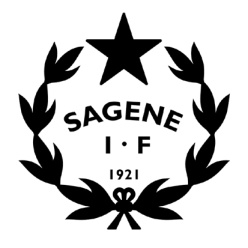 Tid: 		28. august 2018 kl. 18Sted:		KlubbhusetInviterte:	Styrets medlemmer, både arbeidsutvalget og avdelingenes representanterFrafall: 	 	Einar, Hilde, Bitten, Hilde, IngerSAKSLISTEÅpning av møtetGodkjenning av innkallingVedlegg: Innkalling styremøte 28.08.2018Vedtak: Innkallingen godkjennes uten anmerkninger.Godkjenning av protokollerVedlegg: Protokoll styremøte 12.06.2018Vedtak: Protokollen godkjennes uten anmerkninger. Vedtakssaker Oslo Sommertid Klubbhus – Åpning og drift	Oppstart allidrett og idrettsskolerSommeren 2018Opptak av nye idretter?   OrienteringssakerOppussing kiosk BjølsenhallenSommeren 2018 Regnskapsrapport pr. juni (foreløpig uten budsjett)Budsjettprosess 2019Kartleggingsskjema avdelingene.Avviksrapportering HMS .Vedtaksprotokollen.MØTEPLANSTYRESAKER FREMOVER:Nye personvernregler (GDPR) Anleggssituasjonen for Sagene IF fotball – Status og løsningerRammer for sportslig aktivitet – Revidert sportsplanOslo sommertid - EvalueringOppfølging av utbyggingen av Voldsløkka sørNye nettsider og nytt medlemssystemBudsjett 2019MøteUkedagDatoTidspktStedStyretTirsdag28.08.1818:00KlubbhusetAUTirsdag 25.09.1818:00KlubbhusetStyretTirsdag23.10.1818:00KlubbhusetAUTirsdag06.11.1818:00KlubbhusetStyret + julebordTirsdag12.12.1818:00Klubbhuset